UČNA SNOV ZA PONEDELJEK, 16. 3. 2020SLOVENŠČINA (1 ura) Predlog s/zDZ, str. 23, 24MATEMATIKA (1 ura)DolžinaU, str. 60, 61Nalogo brez številke pozorno preberi.Prvo nalogo reši ustno.Pri 2. nalogi zapiši odgovore v zvezek.3. naloga: Pri pretvarjanju (spreminjanju) merskih enot si pomagaj z narisano tabelo.4. in 5. nalogo lahko pustiš za takrat, ko boš ponavljal-a.DRUŽBA (1 ura)Moja domača pokrajina (U, str. 52, 53)Preberi besedilo.V zvezek napiši naslov.Prepiši besedilo iz rumenega okvirčka Moram vedeti. Odgovori na vprašanja v zelenem okvirčku Ponovi. Odgovore zapiši v zvezek.ŠPORT (1 ura)Vsak dan začni s športom ob spodnjih posnetkih.https://www.youtube.com/watch?v=7VAEIkGmXnohttps://www.youtube.com/watch?v=fxeSt2maSRISicer pa bodi veliko na svežem zraku.Želim ti, da lepo preživiš dan.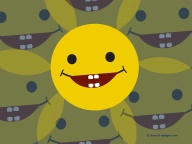 Učiteljica Bernarda